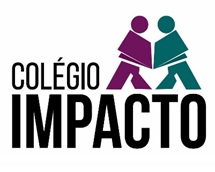 MAPA DE AVALIAÇÕES ENSINO FUNDAMENTAL II                                          MAPA DE AVALIAÇÕES ENSINO FUNDAMENTAL II                                          MAPA DE AVALIAÇÕES ENSINO FUNDAMENTAL II                                          MAPA DE AVALIAÇÕES ENSINO FUNDAMENTAL II                                          MAPA DE AVALIAÇÕES ENSINO FUNDAMENTAL II                                          MAPA DE AVALIAÇÕES ENSINO FUNDAMENTAL II                                          MAPA DE AVALIAÇÕES ENSINO FUNDAMENTAL II                                          MAPA DE AVALIAÇÕES ENSINO FUNDAMENTAL II                                          MAPA DE AVALIAÇÕES ENSINO FUNDAMENTAL II                                          MAPA DE AVALIAÇÕES ENSINO FUNDAMENTAL II                                          MAPA DE AVALIAÇÕES ENSINO FUNDAMENTAL II                                          MAPA DE AVALIAÇÕES ENSINO FUNDAMENTAL II                                          3º Bimestre / 20183º Bimestre / 20183º Bimestre / 20183º Bimestre / 20183º Bimestre / 20183º Bimestre / 2018Avaliação BimestralSegunda-feira 17/09Terça-feira 18/09Quarta-feira 19/09Quinta-feira 20/09Sexta-feira 21/098º Ano BInglêsMatemática (Déborah)RedaçãoCiências-Avaliação BimestralSegunda-feira 24/09Terça-feira 25/09Quarta-feira 26/09Quinta-feira 27/09Sexta-feira 28/098º Ano BPortuguês-HistóriaGeografiaMatemática (Akira)DisciplinaCONTEÚDO – AVALIAÇÃO BIMESTRALCONTEÚDO – AVALIAÇÃO BIMESTRALCONTEÚDO – AVALIAÇÃO BIMESTRALCONTEÚDO – AVALIAÇÃO BIMESTRALCONTEÚDO – AVALIAÇÃO BIMESTRALInglêsSimple Future / TextComprehension / Adjectives.Simple Future / TextComprehension / Adjectives.Simple Future / TextComprehension / Adjectives.Simple Future / TextComprehension / Adjectives.Simple Future / TextComprehension / Adjectives.Matemática (Déborah)Equações / Sistemas (Método da adição e subtração).Equações / Sistemas (Método da adição e subtração).Equações / Sistemas (Método da adição e subtração).Equações / Sistemas (Método da adição e subtração).Equações / Sistemas (Método da adição e subtração).RedaçãoCartas Argumentativas / Abaixo-assinado.Cartas Argumentativas / Abaixo-assinado.Cartas Argumentativas / Abaixo-assinado.Cartas Argumentativas / Abaixo-assinado.Cartas Argumentativas / Abaixo-assinado.CiênciasCirculação / Excreção: Livro página133 até154.Circulação / Excreção: Livro página133 até154.Circulação / Excreção: Livro página133 até154.Circulação / Excreção: Livro página133 até154.Circulação / Excreção: Livro página133 até154.Português“X” ou “CH”? / Pontuação / A vírgula entre os termos da oração / Análise sintática / Interpretação de texto.“X” ou “CH”? / Pontuação / A vírgula entre os termos da oração / Análise sintática / Interpretação de texto.“X” ou “CH”? / Pontuação / A vírgula entre os termos da oração / Análise sintática / Interpretação de texto.“X” ou “CH”? / Pontuação / A vírgula entre os termos da oração / Análise sintática / Interpretação de texto.“X” ou “CH”? / Pontuação / A vírgula entre os termos da oração / Análise sintática / Interpretação de texto.HistóriaUnificação alemã / Era Vitoriana / Imperialismo afro-asiático.Unificação alemã / Era Vitoriana / Imperialismo afro-asiático.Unificação alemã / Era Vitoriana / Imperialismo afro-asiático.Unificação alemã / Era Vitoriana / Imperialismo afro-asiático.Unificação alemã / Era Vitoriana / Imperialismo afro-asiático.GeografiaUnid. 4: América do Sul. Cap. 11 / A população sul-americana.Unid. 4: América do Sul. Cap. 11 / A população sul-americana.Unid. 4: América do Sul. Cap. 11 / A população sul-americana.Unid. 4: América do Sul. Cap. 11 / A população sul-americana.Unid. 4: América do Sul. Cap. 11 / A população sul-americana.Matemática (Akira)Quadriláteros e seus elementos / Paralelogramo / Retângulo / Losango / Quadrado / Trapézio.Quadriláteros e seus elementos / Paralelogramo / Retângulo / Losango / Quadrado / Trapézio.Quadriláteros e seus elementos / Paralelogramo / Retângulo / Losango / Quadrado / Trapézio.Quadriláteros e seus elementos / Paralelogramo / Retângulo / Losango / Quadrado / Trapézio.Quadriláteros e seus elementos / Paralelogramo / Retângulo / Losango / Quadrado / Trapézio.